 Secretariado Nacional da Educação Cristã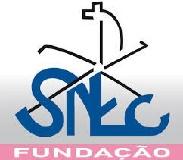  Departamento Nacional da Educação Moral e Religiosa CatólicaProposta de Planificação de Projeto de Intervenção para o professor (Anexo 1)Nome do Projeto:    O/A Professor (a) ________________________________________________                                                           Data: ___/___/___Tema:Subtema: Objetivos:Áreas de Competência do Perfil dos Alunos a privilegiar: Produto FinalTema:Subtema: Objetivos:Áreas de Competência do Perfil dos Alunos a privilegiar: Disciplinas envolvidas:Aprendizagens essenciais:Metodologia a utilizar:Ações a Desenvolver:Calendarização: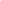 Avaliação de aprendizagens:Disseminação/Divulgação:Avaliação do Projeto: